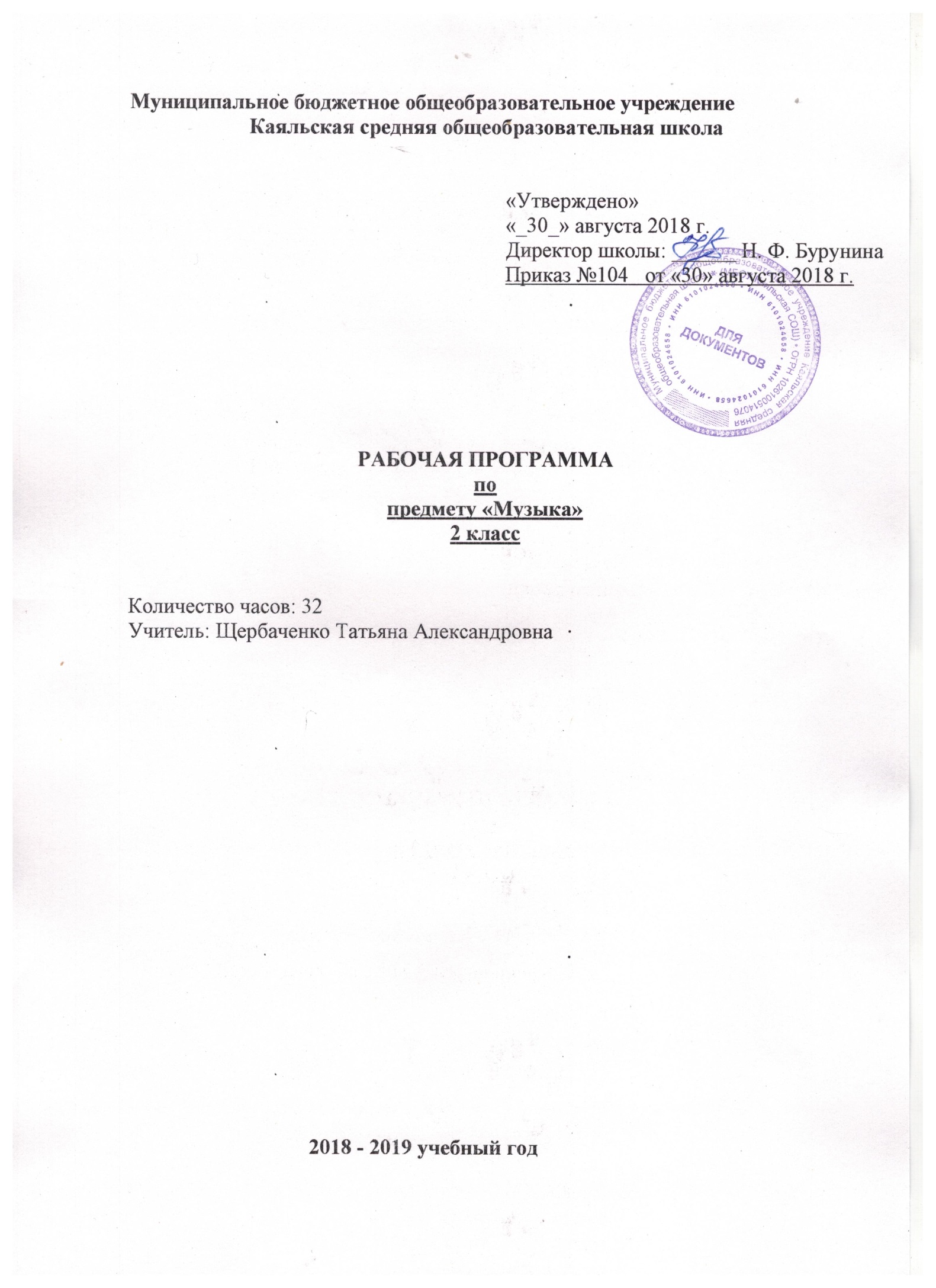 ПОЯСНИТЕЛЬНАЯ ЗАПИСКА       Программа курса «Музыка» для 2 класса разработана на основе  примерной образовательной программы начального общего образования, авторской программы «Музыка», авторов: Е.Д.Критской, Г.П.Сергеевой, Т.С. Шмагина, М., Просвещение, 2016г.    Программа адаптирована и  для обучения детей 8 вида.Данная рабочая программа разработана на основе:1. Федерального закона от 29.12.2012 N 273 -ФЗ " Об образовании в Российской Федерации"2. Устава Муниципального бюджетного общеобразовательного учреждения Каяльской средней общеобразовательной школы.3. Образовательной программы начального общего образования Муниципального бюджетного общеобразовательного учреждения Каяльской средней общеобразовательной школы 2018-2019 уч.г.4. Положения о рабочей программе учителя.5. Учебного плана МБОУ Каяльской СОШ на 2018-2019 учебный год.6. Календарного графика МБОУ Каяльской СОШ на 2018-2019 учебный год.Цель:  формирование музыкальной культуры как неотъемлемой части духовной культуры школьников. Задачи:-  формирование основ музыкальной культуры через эмоциональное, активное восприятие музыки; -  воспитание интереса и любви к музыкальному искусству, художественного вкуса, нравственных и эстетических чувств: любви к ближнему, к своему народу, к Родине, уважения к истории, традициям, музыкальной культуре разных народов мира; развитие интереса к музыке и музыкальной деятельности, образного и ассоциативного мышления и воображения, музыкальной памяти и слуха, певческого голоса, учебно-творческих способностей в различных видах музыкальной деятельности. -  совершенствование умений и навыков хорового пения (выразительность звучания, кантилена, унисон, расширение объема дыхания, дикция, артикуляция, пение acapella, пение хором, в ансамбле и др.);-  расширение умений и навыков пластического интонирования музыки и ее исполнения с помощью музыкально-ритмических движений, а также элементарного музицирования на детских инструментах;-  активное включение в процесс музицирования творческих импровизаций (речевых, вокальных, ритмических, инструментальных, пластических, художественных); - накопление сведений из области музыкальной грамоты, знаний о музыке, музыкантах, исполнителях и исполнительских коллектива.                                       Актуальность изучения учебного предмета.      Уроки музыки, как и художественное образование в целом, предоставляя детям возможности для культурной и творческой деятельности, позволяют сделать более динамичной и плодотворной взаимосвязь образования, культуры и искусства.   Освоение музыки как духовного наследия человечества предполагает формирование опыта эмоционально-образного восприятия, начальное овладение различными видами музыкально-творческой деятельности, приобретение знаний и умений, овладение универсальными учебными действиями, что становится фундаментом обучения на дальнейших ступенях общего образования, обеспечивает введение учащихся в мир искусства и понимание неразрывной связи музыки и жизни.   Внимание на музыкальных занятиях акцентируется на личностном развитии, нравственно-эстетическом воспитании, формировании культуры мировосприятия младших школьников через эмпатию, идентификацию, эмоционально-эстетический отклик на музыку. Уже на начальном этапе постижения музыкального искусства младшие школьники понимают, что музыка открывает перед ними возможности для познания чувств и мыслей человека, его духовно-нравственного становления, развивает способность сопереживать, встать на позицию другого человека, вести диалог, участвовать в обсуждении значимых для человека явлений жизни и искусства, продуктивно сотрудничать со сверстниками и взрослыми. Это способствует формированию интереса и мотивации к дальнейшему овладению различными видами музыкальной деятельности и организации своего культурно-познавательного досуга. Содержание обучения ориентировано на целенаправленную организацию и планомерное формирование музыкальной учебной деятельности, способствующей личностному, коммуникативному, познавательному и социальному развитию растущего человека. Предмет «Музыка», развивает умение учиться, призван формировать у ребенка современную картину мира.  Музыкальное образования закладывает основы музыкальной культуры учащихся. Учебный предмет «Музыка» призван способствовать развитию музыкальности ребёнка, его творческих способностей; эмоциональной, образной сферы учащегося, чувства сопричастности к миру музыки. Ознакомление в исполнительской и слушательской  деятельности с образцами народного творчества, произведениями русской и зарубежной классики, современного искусства и целенаправленное педагогическое руководство различными видами музыкальной деятельности помогает учащимся войти в мир музыки, приобщаться к духовным ценностям музыкальной культуры.   Предмет «Музыка» направлен на приобретение опыта эмоционально - ценностного отношения младших школьников к произведениям искусства, опыта их музыкально - творческой деятельности, на усвоение первоначальных музыкальных знаний, формирование умений и навыков в процессе занятий музыкой.   Занятия музыкой способствуют воспитанию и формированию эмоциональной отзывчивости, способности сопереживать другому человеку, творческого самовыражения, художественного творческого мышления, воображения, интуиции, трудолюбия, чувство коллективизма.   Формирование целостной системы представлений об искусстве и жизни, а также певческих, инструментальных и дирижёрско- исполнительских умений и навыков является важнейшим средством музыкально- воспитательного процесса, способствующим развитию художественного мышления и нравственно- эстетического сознания личности .Поэтому формирующиеся знания, умения и навыки не должны занимать место основной цели в программе по музыке и быть преимущественным объектом оценки, критерием учебно- воспитательного процесса. Главным результатом уроков музыки является  переход к новому внутреннему состоянию ребёнка, которое называется одухотворённостью и воспитание ценностных отношений к музыке и жизни.Описание места в учебном плане    В соответствии с Образовательной программой школы на изучение предмета «Музыка» во    2 классе отводится 34 часа в год (1 час в неделю).     Тематическое планирование по музыке во 2 классе рассчитано на 32 часа с учетом того, что 2 часа в году выпадает на  праздничные дни: 8 марта, 10 мая.2. Планируемые результаты учебного предмета, курса.Личностные результатыукреплять культурную, этническую и гражданскую индентичность в соответствии с духовными традициями семьи и народа;эмоционально относится к искусству, эстетически смотреть на мир в его целостности, художественном и самобытном разнообразии;формировать личностный смысл постижения искусства и расширение ценностной сферы в процессе общения с музыкой;приобретать начальные навыки соцкультурной адаптации в современном мире и позитивно самооценивать свои музыкально-творческие возможности;развивать мотивы музыкально-учебной деятельности и реализовывать творческий потенциал в процессе коллективного (индивидуального) музицирования;продуктивно сотрудничать (общаться, взаимодействовать) со сверстниками при решении различных творческих задач, в том числе музыкальных;развивать духовно-нравственные и этнические чувства, эмоциональную отзывчивость, понимать и сопереживать, уважительно относиться к историко-культурным традиции других народов;эмоционально откликаться на выразительные особенности музыки, выявлять различные по смыслу музыкальные интонации;понимать роль музыки в собственной жизни, реализовывать творческий потенциал;формировать уважительное отношение к истории и культуре;передавать настроение музыки и его изменение в пении, музыкально-пластическом движении, игре на музыкальных инструментах.Регулятивные УУДреализовывать собственные творческие замыслы через понимание целей;выбирать способы решения проблем поискового характера;планировать, контролировать и оценивать собственные учебные действия, понимать их успешность или причины неуспешности, умение контролировать свои действия;уметь воспринимать окружающий мир во всём его социальном, культурном и художественном разнообразии;выполнять учебные действия в качестве слушателя; подбирать слова отражающие содержание музыкальных произведений;узнавать изученные музыкальные произведения, находить в них сходства, выполнять задания в творческой тетради;выполнять учебные действия в качестве слушателя и исполнителя;устанавливать связь музыки с жизнью и изобразительным искусством через картины художников, передавать свои собственные впечатления от музыки с помощью музыкально – творческой деятельности (пластические и музыкально – ритмические движения);рассказывать сюжет литературного произведения, положенного в основу музыкального произведения, оценивать собственную музыкально – творческую деятельность.Познавательные УУДнаблюдать за различными явлениями жизни и искусства в учебной и внеурочной деятельности, понимать их специфику и эстетическое многообразие;ориентироваться в культурном многообразии окружающей действительности;применять знаково-символических и речевых средств для решения коммуникативных и познавательных задач;уметь логически действовать: анализ, сравнение, синтез, обобщение, классификация по стилям и жанрам музыкального искусства;использовать общие приемы решения исполнительской задачи;самостоятельно сопоставлять народные и профессиональные инструменты;контролировать и оценивать процесс и результат деятельности;узнавать изученные музыкальные сочинения и их авторов, определять взаимосвязь выразительности и изобразительности музыки в музыкальных и живописных произведениях;определять различные виды музыки (вокальной, инструментальной, сольной, хоровой, оркестровой);определять и сравнивать характер, настроение и средства музыкальной выразительности в музыкальных произведениях;узнавать тембры инструментов симфонического оркестра, понимать смысл терминов: партитура, дирижёр, оркестр, выявлять выразительные и изобразительные особенности музыки в их взаимодействии;передавать настроение музыки и его изменение в пении, музыкально-пластическом движении, игре на музыкальных инструментах, исполнять несколько народных песен;осуществлять собственные музыкально - исполнительские замыслы в различных видах деятельности;наблюдать за использованием музыки в жизни человека.Коммуникативные УУДучаствовать в жизни микро- и и макросоциума (группы, класса, школы);участвовать в совместной деятельности на основе сотрудничества, поиска компромиссов, распределение функций и ролей;аргументировать свою позицию после прослушивания произведения;формулировать собственное мнение и позицию;слушать собеседника, воспринимать музыкальное произведение и мнение других людей о музыке;участвовать в коллективном пении, музицировании, в коллективных инсценировках.Предметные результаты:воспринимать музыку различных жанров, размышлять о музыкальных произведениях как способе выражения чувств и мыслей человека, эмоционально, эстетически откликаться на искусство, выражая своё отношение к нему в различных видах музыкально-творческой деятельности;ориентироваться в музыкально-поэтическом творчестве, в многообразии музыкального фольклора России, в том числе родного края;сопоставлять различные образцы народной и профессиональной музыки;ценить отечественные народные музыкальные традиции;общаться и взаимодействовать в процессе ансамблевого, коллективного (хорового и инструментального) воплощения различных художественных образов;соотносить выразительные и изобразительные интонации; узнавать характерные черты музыкальной речи разных композиторов;воплощать особенности музыки в исполнительской деятельности на основе полученных знаний;наблюдать за процессом и результатом музыкального развития на основе сходства и различий интонаций, тем, образов;общаться и взаимодействовать в процессе ансамблевого, коллективного (хорового и инструментального) воплощения различных художественных образов;исполнять музыкальные произведения разных форм (пение, драматизация, музыкально-пластические движения, инструментальное музицировании, импровизация);определять виды музыки;Учащиеся научатся понимать:- жанры музыки (песня, танец, марш);- ориентироваться в музыкальных жанрах (опера, балет, симфония и т.д.);- особенности звучания знакомых музыкальных инструментов.Учащиеся  получат  возможность научиться:- Выявлять жанровое начало  музыки;- оценивать эмоциональный характер музыки и определять ее образное содержание;-понимать основные дирижерские жесты: внимание, дыхание, начало, окончание, плавное звуковедение;- участвовать в коллективной исполнительской деятельности (пении, пластическом интонировании, импровизации, игре на простейших шумовых инструментах).Использовать приобретенные знания и умения в практической деятельности и повседневной жизни:- Проявляет готовность поделиться своими впечатлениями о музыке и выразить их в рисунке, пении, танцевально-ритмическом движении.         получат возможность научиться:-    реализовывать творческий потенциал, собственные творческие замыслы в различных видах музыкальной деятельности (в пении и интерпретации музыки, игре на детских и других музыкальных инструментах, музыкально-пластическом движении и импровизации);-   организовывать культурный досуг, самостоятельную музыкально-творческую деятельность; музицировать;-   использовать систему графических знаков для ориентации в нотном письме при пении простейших мелодий;-    владеть певческим голосом как инструментом духовного самовыражения и участвовать в коллективной творческой деятельности при воплощении заинтересовавших его музыкальных образов;-  адекватно оценивать явления музыкальной культуры и проявлять инициативу в выборе образцов профессионального и музыкально-поэтического творчества народов мира;                                 Система оценки достижения планируемых результатов.        Система оценки достижения планируемых результатов освоения предмета направлена на обеспечение качества образования. Основным объектом системы оценки, её содержательной и критериальной базой выступают нормативные результаты освоения учащимися основной образовательной программы начального общего образования. Система оценивания выстраивается в зависимости от этапа обучения: используется диагностическое и срезовое оценивание. Назначение контрольных и проверочных работ заключается в том, чтобы отслеживать продвижение детей по отношению к стартовому уровню и фиксировать результаты освоения основных действий с предметным содержанием. Основными критериями оценивания выступают планируемые результаты.        Диагностикой музыкального обучения является определение результатов дидактического процесса в условия урока музыки. Как и в общей педагогике, в музыкальном обучении различают две формы диагностики – диагностирование обученности (своевременное выявление, оценивание и анализ продуктивности детей на уроках музыки) и диагностирование обучаемости (определение тенденции и динамики развития музыкальных способностей и творческих возможностей детей).Основная дидактическая функция контроля заключается в обеспечении обратной связи между учителем и обучающимися, в получении информации о степени усвоения учебного материала – уровне и качестве обученности.   Результат проверки  - оценка – фиксируется учителем в классных журналах и дневниках обучающихся в виде отметок.      Оценивать следует все виды музыкальной деятельности обучающихся на уроке. Учитель может поставить две оценки – одну за слушание музыки, другую за пение. А может поставить одну общую. Наряду с  текущим учётом, проводимым на каждом уроке, различают итоговый учёт в конце каждой четверти и всего учебного года. Данные текущего и итогового учёта позволяют проследить динамику музыкального развития детей.   Программа предусматривается применение следующих образовательных технологий:  здоровьесберегающие технологии, ИКТ, проблемное обучение, дифференцированное обучение, технология сотрудничества, практические работы, творческие работы, самоанализ, самооценка, наблюдение, технология использования в обучении игровых методов: ролевых, деловых и других видов обучающих игр, коллективная система обучения (КСО), технология развития ассоциативно – образного мышления школьников ( подразумевает взаимодействие музыки с искусством живописи, литературы, театром, кино и д.р. ), групповые технологии.               Методы и формы обучения Для реализации рабочей программы на уроках музыки могут используются различные формы обучения: • творческие задания • анализ музыкальных произведений, • музыкальные викторины • уроки-концерты. Игровые, коллективные способы обучения, фронтальный и индивидуальный опрос знаний, умений обучающихся. Применяются различные средства обучения для повышения грамотности и оказанию помощи - карточки, таблицы, словари, опорные схемы. Формы организации урока: • совместная с учителем учебно-познавательная деятельность • работа в группах и самостоятельная работа детей.               Основные виды учебной деятельности обучающихся на уроке. Слушание музыки. Опыт эмоционально образного восприятия музыки, различной по содержанию, характеру и средствам музыкальной выразительности. Обогащение музыкально-слуховых представлений об интонационной природе музыки во всем многообразии ее видов, жанров и форм. Пение. Самовыражение ребенка в пении. Воплощение музыкальных образов при разучивании и исполнении произведений. Освоение вокально-хоровых умений и навыков для передачи музыкально-исполнительского замысла, импровизации.  Музыкально-пластическое движение. Общее представление о пластических средствах выразительности. Индивидуально-личностное выражение образного содержания музыки через пластику. Коллективные формы деятельности при создании музыкально-пластических композиций. Танцевальные импровизации. Драматизация музыкальных произведений. Театрализованные формы музыкально-творческой деятельности. Музыкальные игры, инсценирование песен, танцев, игры драматизации. Выражение образного содержания музыкальных произведений с помощью средств выразительности различных искусств.Критерии оценивания теоретических знаний«5»- учащийся знает, понимает и владеет учебным материалом;- дает правильный и полный ответ;- ответ самостоятельный.«4»- учащийся знает и понимает учебный материал;- ответ в целом грамотный, но неполный;- терминология и понятия используются правильно.«3»- учащийся недостаточно владеет учебным материалом;- допускает фактические ошибки;- ответ неполный, ограничивается заученными примерами;- значение терминов используется не всегда верно;- поставленные задачи выполнены частично.«2»**- основное содержание материала не усвоено, нет выводов, обобщений.Критерии оценивания знаний и практических умений по основным видам музыкальной деятельностиАнализ-интерпретация музыкального произведения.Основные критерии:1) правильность ответа;2) полнота ответа;3) точность формулировок и использование специальной терминологии;4) развернутость суждений о музыке;5) степень самостоятельности ученика при выполнении задания.«5»- учащийся внимательно, увлеченно слушает музыкальное произведение;- эмоционально-образно воспринимает и характеризует его;- устанавливает простейшие взаимосвязи с жизненными образами, явлениями;- узнает на слух изученные произведения; выявляет общее и особенное при сравнении музыкальных произведений на основе полученных знаний об интонационной природе музыки;- распознает на слух и воспроизводит знакомые мелодии изученных произведений инструментальных и вокальных жанров;- различает звучание отдельных музыкальных инструментов, виды хора и оркестра.«4»- учащийся внимательно, увлеченно слушает музыкальное произведение;- эмоционально-образно воспринимает и характеризует его;- устанавливает простейшие взаимосвязи с жизненными образами, явлениями;- узнает на слух изученные произведения; выявляет общее и особенное при сравнении музыкальных произведений на основе полученных знаний об интонационной природе музыки;- распознает на слух знакомые мелодии изученных произведений инструментальных и вокальных жанров;- различает звучание отдельных музыкальных инструментов, виды хора и оркестра.«3»- учащийся невнимательно слушает музыкальное произведение, отвлекается, не выражает особых эмоций;- ответ неполный, ограничивается заученными примерами;- значение терминов используется не всегда верно;- поставленные задачи выполнены частично, средства музыкальной выразительности раскрыты недостаточно.«2»**- учащийся без интереса слушает музыкальное произведение, часто отвлекается;- затрудняется дать ответ;- поставленные задачи не выполняет.Хоровое пение.*Основные критерии:1) знание мелодии и слов песни;2) чистота интонирования и ритмическая точность исполнения;3) качество звучания песни, выразительность исполнения, соответствие характеразвуковедения образному содержанию песни, естественность звучания и дикционнаяясность;4) единство ансамблевой звучности в коллективном исполнении.«5»Коллективная отметка:- участие в хоровом исполнении;- проявление вокально-хоровых умений и навыков для передачи музыкально-исполнительского замысла: чистая интонация, четкая дикция, правильноеисполнение ритмического рисунка, передача художественного образа;- обучающиеся понимают основные дирижерские жесты: внимание, дыхание,начало, окончание пения.- творческое самовыражение в хоровом, ансамблевом исполнении.Индивидуальная отметка:- учащийся знает текст песни;- точно передаёт мелодию, ритм знакомой песни, несложной попевки безмузыкального сопровождения;- поет выразительно, эмоционально, передавая характер музыки, её выразительные особенности;- поёт ровно, не выделяясь и не злоупотребляя громкостью звучания своего голоса при хоровых ответах. «4»Коллективная отметка:- участие в хоровом исполнении;- проявление вокально-хоровых умений и навыков для передачи музыкально-исполнительского замысла: относительно чистая интонация, недостаточночеткая дикция, неточности в исполнении ритмического рисунка, передачахудожественного образа;- понимание основных дирижерских жестов: внимание, дыхание, начало,окончание пения.Индивидуальная отметка:- если учащийся допускает погрешности в ответе по какому-либо одному изперечисленных критериев.«3»Коллективная отметка:- в процессе исполнения допускаются интонационные и ритмические неточности;. -дикция нечеткая, ансамбль неустойчивый;
-пение не выразительное
- обучающиеся понимают основные дирижерские жесты: внимание, дыхание, начало, окончание пения.Индивидуальная отметка:- учащийся неуверенно знает текст;- передаёт мелодию знакомой песни неточно или с поддержкой голоса педагога;- поёт недостаточно выразительно.«2»**Коллективная отметка:- нечистое интонирование, утрированный звук, пение классного хора не слаженное, не выразительное.Индивидуальная отметка:- учащийся не знает текста песни;- неточно интонирует и передаёт ритм песни;-поет невыразительно, неэмоционально, равнодушно или совсем отказывается петь по не уважительной причине.                                               3.  Содержание учебного предмета, курсаРоссия – Родина моя(3ч)Интонационно-образная природа музыкального искусства.  Средства музыкальной выразительности (мелодия). Различные виды музыки – инструментальная. Песенность. Сочинения отечественных композиторов о Родине.  Элементы нотной грамоты.  Формы построения музыки (освоение куплетной формы: запев, припев). Региональные музыкально-поэтические традиции.День, полный событий(6ч)Тембровая окраска наиболее популярных музыкальных инструментов. Музыкальные инструменты (фортепиано). Элементы нотной грамоты. Знакомство с творчеством отечественных композиторов.  Выразительность и изобразительность в музыке. Песенность, танцевальность, маршевость. Песня, танец и марш как три основные области музыкального искусства, неразрывно связанные с жизнью человека. Основные средства музыкальной выразительности (ритм, пульс). Выразительность и изобразительность в музыке. Интонации музыкальные и речевые. Их сходство и различие.О России петь – что стремиться в храм(6ч)Композитор как создатель музыки. Духовная музыка в творчестве композиторов. Музыка религиозной традиции. Музыкальный фольклор народов России. Особенности звучания оркестра народных инструментов. Оркестр народных инструментов. Региональные музыкально-поэтические традиции. Народные музыкальные традиции Отечества. Обобщенное представление исторического прошлого в музыкальных образах. Духовная музыка в творчестве композиторов Многообразие этнокультурных, исторически сложившихся традиций. Народные музыкальные традиции Отечества.Гори, гори ясно, чтобы не погасло!(5)Народные музыкальные традиции Отечества. Наблюдение народного творчества. Музыкальный и поэтический фольклор России: песни, танцы, хороводы, игры-драматизации. Музыка в народных обрядах и обычаях. Народные музыкальные традиции родного края.В музыкальном театре(5ч)Песенность, танцевальность, маршевость как основа становления более сложных жанров – оперы. Интонации музыкальные и речевые. Обобщенное представление об основных образно-  эмоциональных сферах музыки и о многообразии музыкальных жанров. Опера, балет. Симфонический оркестр. Различные виды музыки: вокальная, инструментальная; сольная,   хоровая, оркестровая. Формы построения музыки.В концертном зале(3ч)Музыкальные портреты и образы в симфонической и фортепианной музыке. Постижение общих закономерностей музыки: развитие музыки – движение музыки.Чтоб музыкантом быть, так надобно уменье(6ч)Интонация – источник элементов музыкальной речи. Музыкальная речь как способ общения между людьми, ее эмоциональное воздействие на слушателей. Своеобразие (стиль) музыкальной речи композиторов.4.КАЛЕНДАРНО-ТЕМАТИЧЕСКОЕ   ПЛАНИРОВАНИЕ  №            п/пДатаДатаДата     Тема урокаПланируемые результатыПланируемые результатыПланируемые результатыПланируемые результаты  №            п/ппланфактфакт     Тема урокаПредметныеЛичностныеЛичностныеМетапредметные«РОССИЯ – РОДИНА МОЯ» - 3 часа«РОССИЯ – РОДИНА МОЯ» - 3 часа«РОССИЯ – РОДИНА МОЯ» - 3 часа«РОССИЯ – РОДИНА МОЯ» - 3 часа«РОССИЯ – РОДИНА МОЯ» - 3 часа«РОССИЯ – РОДИНА МОЯ» - 3 часа«РОССИЯ – РОДИНА МОЯ» - 3 часа«РОССИЯ – РОДИНА МОЯ» - 3 часа«РОССИЯ – РОДИНА МОЯ» - 3 часа107.0907.09Как появляется музыка. МелодияЗнать/понимать: что мелодия  – это основа музыки, участвовать в коллективном пении. Певческую установку. Узнавать изученные музыкальные сочинения, называть их авторов. Выразительность и изобразительность музыкальной интонации.Уметь: определять характер, настроение и средства выразительности (мелодия) в музыкальном произведении.Знать/понимать: что мелодия  – это основа музыки, участвовать в коллективном пении. Певческую установку. Узнавать изученные музыкальные сочинения, называть их авторов. Выразительность и изобразительность музыкальной интонации.Уметь: определять характер, настроение и средства выразительности (мелодия) в музыкальном произведении.реализация творческого потенциала, готовности выражать своё отношение к искусству;-Отклик на звучащую на уроке музыку,Познавательные: формирование целостной художественной картины мира;Коммуникативные: формирование умения слушать и слышать. Регулятивные:   Участие в коллективной работе.214.0914.09Здравствуй, Родина моя! Знать/понимать: названия изученных произведений, их авторов, сведения из области музыкальной грамоты (скрипичный ключ, басовый ключ, ноты), смысл понятий: запев, припев, мелодия, аккомпанемент. Уметь:  эмоционально откликнуться на музыкальное произведение и выразить свое впечатление в пении,  показать определенный уровень развития образного и ассоциативного мышления и воображения, музыкальной памяти и слуха, певческого голоса.Знать/понимать: названия изученных произведений, их авторов, сведения из области музыкальной грамоты (скрипичный ключ, басовый ключ, ноты), смысл понятий: запев, припев, мелодия, аккомпанемент. Уметь:  эмоционально откликнуться на музыкальное произведение и выразить свое впечатление в пении,  показать определенный уровень развития образного и ассоциативного мышления и воображения, музыкальной памяти и слуха, певческого голоса.Понимание смысла духовного праздника.- Освоить детский фольклор.Познавательные: формирование целостной художественной картины мира;Коммуникативные: формирование умения слушать, способности встать на позицию другого человека.Регулятивные:   Участие в коллективной работе.321.0921.09Главная песня страны.Знать/понимать: слова и мелодию Гимна России. Иметь представления о музыке своего народа.Уметь: Исполнять   Гимн России. Определять жизненную основу музыкальных интонаций, передавать в собственном исполнении различные музыкальные образы.  Узнавать изученные музыкальные сочинения, называть их авторов; эмоционально откликаясь на исполнение музыкальных произведений.Знать/понимать: слова и мелодию Гимна России. Иметь представления о музыке своего народа.Уметь: Исполнять   Гимн России. Определять жизненную основу музыкальных интонаций, передавать в собственном исполнении различные музыкальные образы.  Узнавать изученные музыкальные сочинения, называть их авторов; эмоционально откликаясь на исполнение музыкальных произведений.реализация творческого потенциала, готовности выражать своё отношение к искусству;-формирование ценностно-смысловых ориентаций духовно нравственных оснований.Познавательные: формирование целостной художественной картины мира;Коммуникативные: формирование умения способности встать на позицию другого человека,Регулятивные:   Участие в коллективной работе. «ДЕНЬ ПОЛНЫЙ СОБЫТИЙ» - 6 часов«ДЕНЬ ПОЛНЫЙ СОБЫТИЙ» - 6 часов«ДЕНЬ ПОЛНЫЙ СОБЫТИЙ» - 6 часов«ДЕНЬ ПОЛНЫЙ СОБЫТИЙ» - 6 часов«ДЕНЬ ПОЛНЫЙ СОБЫТИЙ» - 6 часов«ДЕНЬ ПОЛНЫЙ СОБЫТИЙ» - 6 часов«ДЕНЬ ПОЛНЫЙ СОБЫТИЙ» - 6 часов«ДЕНЬ ПОЛНЫЙ СОБЫТИЙ» - 6 часов«ДЕНЬ ПОЛНЫЙ СОБЫТИЙ» - 6 часов428.09Музыкальные инструменты (фортепиано)Знать/понимать: смысл понятий: «композитор», «исполнитель», названия изученных произведений и их авторов; наиболее популярные в России музыкальные инструменты. Знать названия изученных произведений и их композиторов  (П.И.Чайковский, М.П.Мусоргский, С.С.Прокофьев), знать названия динамических оттенков: форте и пиано. названия танцев: вальс, полька, тарантелла, мазурка. (фортепиано).Уметь: узнавать изученные произведения, называть их авторов, сравнивать характер, настроение и средства выразительности в музыкальных произведениях.эмоционально откликнуться на музыкальное произведение и выразить свое впечатление в пении, игре или пластике;эмоционально откликнуться на музыкальное произведение и выразить свое впечатление в пении, игре или пластике;Познавательные: Умение сравнивать музыку;Слышать настроение звучащей музыкиКоммуникативные: слушать собеседника и вести диалог; участвовать в коллективном обсуждении, принимать различные точки зрения на одну и ту же проблему; излагать свое мнение и аргументировать свою точку зренияРегулятивные: договариваться о распределении функций и ролей в совместной деятельности; осуществлять взаимный контроль, адекватно оценивать собственное поведение и поведение окружающих.505.10Природа и музыка.  Прогулка.Знать/понимать: изученные музыкальные сочинения, называть их авторов.Уметь: воплощать в звучании голоса или инструмента образы природы и окружающей жизни, продемонстрировать понимание интонационно-образной природы музыкального искусства, взаимосвязи выразительности и изобразительности в музыке, эмоционально откликнуться на музыкальное произведение и выразить свое впечатление в пении, игре или пластике. Передавать настроение музыки в пении, музыкально-пластическом движении.Отклик на звучащую на уроке музыку. охотно участвовать в коллективной творческой деятельности при воплощении различных музыкальных образов.Отклик на звучащую на уроке музыку. охотно участвовать в коллективной творческой деятельности при воплощении различных музыкальных образов.Познавательные: Научатся выделять характерные особенности марша,выполнять задания творческого характера.Коммуникативные: опосредованно вступать в диалог с автором художественного произведения посредством выявления авторских смыслов и оценокРегулятивные:действовать конструктивно, в том числе в ситуациях неуспеха, за счет умения осуществлять поиск наиболее эффективных способов реализации целей с учетом имеющихся условий.612.10Танцы, танцы, танцыЗнать/понимать: изученные музыкальные сочинения, называтьих авторов, названия танцев: вальс, полька, тарантелла, мазуркаУметь:  определять  основные жанры музыки (песня, танец, марш). Уметь сравнивать контрастные произведения разных композиторов, определять их жанровую основу. Наблюдать за процессом музыкального развития на основе сходства и различия интонаций, тем, образов. Уметь отличать по ритмической основе эти танцы. Наблюдать за музыкой в жизни человека, импровизировать в пластике.продемонстрировать личностно-окрашенное эмоционально- образное восприятие музыки, увлеченность музыкальными занятиями и музыкально-творческой деятельностью;продемонстрировать личностно-окрашенное эмоционально- образное восприятие музыки, увлеченность музыкальными занятиями и музыкально-творческой деятельностью;Познавательные: Определять на слух основные жанры музыки, выделять характерные особенности танца, исполнять и инсценировать песни.Музицирование.  Выбор характерных движений для танцев. Коммуникативные: приобрести опыт общения со слушателями в условиях публичного предъявления результата творческой музыкально-исполнительской деятельности. Регулятивные: осуществлять поиск наиболее эффективных способов достижения результата в процессе участия в индивидуальных, групповых работах.719.10Эти разные марши.Знать/понимать: изученные музыкальные сочинения, называть их авторов; Уметь: исполнять музыкальные произведения отдельных форм и жанров (пение, музыкально-пластическое движение), продемонстрировать понимание интонационно-образной природы музыкального искусства, взаимосвязи выразительности и изобразительности в музыке, многозначности музыкальной речи в ситуации сравнения произведений разных видов искусств, эмоционально откликнуться на музыкальное произведение. Делать самостоятельный разбор музыкальных произведений (характер, средства музыкальной выразительности..охотно участвовать в коллективной творческой деятельности при воплощении различных музыкальных образов;охотно участвовать в коллективной творческой деятельности при воплощении различных музыкальных образов;Познавательные: Определять своеобразие маршевой музыки.Отличать маршевую музыку от танцевальной музыки.Коммуникативные: излагать свое мнение и аргументировать свою точку зренияРегулятивные: договариваться о распределении функций и ролей в совместной деятельности.826.10Расскажи сказку. Колыбельные. МамаЗнать/понимать: названия изученных произведений и их авторов.Уметь: определять на слух основные жанры музыки (песня, танец и марш), определять и сравнивать характер, настроение и средства выразительности в музыкальных произведениях,передавать настроение музыки в пении, музыкально-пластическом движении, игре на элементарных музыкальных инструментах.Отклик на звучащую на уроке музыку.охотно участвовать в коллективной творческой деятельности при воплощении различных музыкальных образов;Отклик на звучащую на уроке музыку.охотно участвовать в коллективной творческой деятельности при воплощении различных музыкальных образов;Познавательные: Сопоставлять музыку, находить общие черты и различия.Сочинить сказку.  Выбор характерных движений для музыки.  Найти слова для мелодии «Мамы» Чайковского.Коммуникативные: понимать сходство и различие разговорной и музыкальной речиРегулятивные: осуществлять поиск наиболее эффективных способов достижения результата в процессе участия в  групповых проектных работах.909.11Обобщающий урок  четверти.Знать/ понимать: изученные музыкальные сочинения, называть их авторов; Уметь: продемонстрировать знания о музыке, охотно участвовать в коллективной творческой деятельности при воплощении различных музыкальных образов; продемонстрировать личностно-окрашенное эмоционально-образное восприятие музыки, увлеченность.Развитие умений откликаться на музыку с помощью простых движений и интонаций.Развитие умений откликаться на музыку с помощью простых движений и интонаций.Познавательные: Научатся определять на слух знакомые жанры, узнавать мелодии изученных произведений, аргументировать свою позицию. Уметь выражать себя в разных формах деятельности.Коммуникативные: использовать речевые средства и средства информационных и коммуникационных технологий для решения коммуникативных и познавательных задач.Регулятивные: оценивать результаты своей работыО РОССИИ ПЕТЬ, ЧТО СТРЕМИТЬСЯ В ХРАМ» - 6 часовО РОССИИ ПЕТЬ, ЧТО СТРЕМИТЬСЯ В ХРАМ» - 6 часовО РОССИИ ПЕТЬ, ЧТО СТРЕМИТЬСЯ В ХРАМ» - 6 часовО РОССИИ ПЕТЬ, ЧТО СТРЕМИТЬСЯ В ХРАМ» - 6 часовО РОССИИ ПЕТЬ, ЧТО СТРЕМИТЬСЯ В ХРАМ» - 6 часовО РОССИИ ПЕТЬ, ЧТО СТРЕМИТЬСЯ В ХРАМ» - 6 часовО РОССИИ ПЕТЬ, ЧТО СТРЕМИТЬСЯ В ХРАМ» - 6 часовО РОССИИ ПЕТЬ, ЧТО СТРЕМИТЬСЯ В ХРАМ» - 6 часов1016.11Великий колокольный звон. Звучащие картиныЗнать/ понимать: изученные музыкальные сочинения, называть их авторов; Ввести понятие духовная музыка.Уметь:  продемонстрировать понимание интонационно-образной природы музыкального искусства, взаимосвязи выразительности и изобразительности в музыке, многозначности музыкальной речи в ситуации сравнения произведений разных видов искусств; передавать собственные музыкальные впечатления с помощью какого-либо вида музыкально-творческой деятельности,  выступать в роли слушателей,  эмоционально откликаясь на исполнение музыкальных произведений.Наличие эмоционального отношения к искусству, эстетического взгляда на мир
в его целостности, художественном и самобытном разнообразии.Наличие эмоционального отношения к искусству, эстетического взгляда на мир
в его целостности, художественном и самобытном разнообразии.Регулятивные: выбирать действия в соответствии с поставленной задачей и условиями ее реализации.Познавательные: читать простое схематическое изображение.Коммуникативные: аргументировать свою позицию и координировать ее с позициями партнеров в сотрудничестве при выработке общего решения в совместной деятельности.1123.11Святые земли русской. Князь Александр Невский. Сергий Радонежский.Знать/ понимать: изученные музыкальные сочинения, называть их авторов; образцы музыкального фольклора, народные  музыкальные традиции родного края,  религиозные традиции. Уметь:  продемонстрировать личностно-окрашенное эмоционально-образное восприятие музыки, исполнять в хоре вокальные произведения с сопровождением и без сопровождения, кантилена, пение аcapella.Воспринимать музыкальные произведения с ярко выраженным содержанием, определение их характера и настроения. Наличие эмоционального отношения к искусству, эстетического взгляда на мир
в его целостности, художественном и самобытном разнообразииВоспринимать музыкальные произведения с ярко выраженным содержанием, определение их характера и настроения. Наличие эмоционального отношения к искусству, эстетического взгляда на мир
в его целостности, художественном и самобытном разнообразииРегулятивные: составлять план и последовательность действий.Познавательные: осуществлять поиск необходимой информации.Коммуникативные: ставить вопросы, формулировать собственное мнение и позицию.1230.11Утренняя молитваЗнать/ понимать: названия изученных произведений и их авторов, выразительность и изобразительность музыкальной интонации. Уметь: определять и сравнивать характер, настроение и средства  музыкальной выразительности в музыкальных произведениях. Мотивация учебной деятельности. Уважение к чувствам и настроениям другого человека.Мотивация учебной деятельности. Уважение к чувствам и настроениям другого человека.Регулятивные: использовать установленные правила в контроле способов решения задач.Познавательные: ориентироваться в разнообразии способов решения учебной задачи.Коммуникативные: обращаться за помощью к учителю, одноклассникам; формулировать свои затруднения.1307.12С Рождеством Христовым!Знать/ понимать: народные музыкальные традиции родного края (праздники и обряды). Уметь: охотно участвовать в коллективной творческой деятельности при воплощении различных музыкальных образов; эмоционально откликнуться на музыку.Этические чувства, чувство сопричастности истории своей Родины и народа.Этические чувства, чувство сопричастности истории своей Родины и народа.Регулятивные: формулировать и удерживать учебную задачу.Познавательные: понимать содержание рисунка и соотносить его с музыкальными впечатлениями.Коммуникативные: ставить вопросы; обращаться за помощью, слушать собеседника.1414.12Музыка на Новогоднем празднике.Знать/ понимать: образцы музыкального фольклора (народные славянские песнопения),  народные музыкальные традиции родного края (праздники и обряды). Уметь: охотно участвовать в коллективной творческой деятельности при воплощении различных музыкальных образов; эмоционально откликнуться на музыкальное произведение и выразить свое впечатление в пении, игре или пластике. Выражать свое эмоциональное отношение к музыкальным образам исторического прошлого в слове, рисунке, пении и др.Наличие эмоционального отношения к искусству, интереса к отдельным видам музыкально-практической деятельности.Наличие эмоционального отношения к искусству, интереса к отдельным видам музыкально-практической деятельности.Регулятивные: формулировать и удерживать учебную задачу.Познавательные: узнавать, называть и определять явления окружающей действительности.Коммуникативные: обращаться за помощью, формулировать свои затруднения1521.12Обобщение темы « О России петь - что стремиться в храмПриобретать (моделировать) опыт музыкально-творческой деятельности через сочинение, исполнение.Реализовывать творческий потенциал осуществляя  собственные музыкально исполнительские замыслы.Реализовывать творческий потенциал осуществляя  собственные музыкально исполнительские замыслы.Регулятивные: выбирать действия в соответствии с поставленной задачей и условиями ее реализации.Познавательные: осознанно строить сообщения творческого и исследовательского характера.Коммуникативные: аргументировать свою позицию и координировать ее с позициями партнеров в сотрудничестве при выработке общего решения в совместной деятельности.                                                                         «ГОРИ, ГОРИ ЯСНО, ЧТОБЫ НЕ ПОГАСЛО» - 5 часов                                                                         «ГОРИ, ГОРИ ЯСНО, ЧТОБЫ НЕ ПОГАСЛО» - 5 часов                                                                         «ГОРИ, ГОРИ ЯСНО, ЧТОБЫ НЕ ПОГАСЛО» - 5 часов                                                                         «ГОРИ, ГОРИ ЯСНО, ЧТОБЫ НЕ ПОГАСЛО» - 5 часов                                                                         «ГОРИ, ГОРИ ЯСНО, ЧТОБЫ НЕ ПОГАСЛО» - 5 часов                                                                         «ГОРИ, ГОРИ ЯСНО, ЧТОБЫ НЕ ПОГАСЛО» - 5 часов                                                                         «ГОРИ, ГОРИ ЯСНО, ЧТОБЫ НЕ ПОГАСЛО» - 5 часов                                                                         «ГОРИ, ГОРИ ЯСНО, ЧТОБЫ НЕ ПОГАСЛО» - 5 часов16,1728.1218.01Русские народные инструменты. Плясовые наигрыши. Разыграй песню.Знать/понимать: народные традиции, праздники, музыкальный фольклор России.Уметь: передавать настроение музыки и его изменение: в пении, музыкально-пластическом движении, игре на музыкальных инструментах, определять и сравнивать характер, настроение и средства музыкальной выразительности в музыкальных произведениях, исполнять музыкальные произведения отдельных форм и жанров (инструментальное музицирование, импровизация и др.).Эмоционально откликаться на музыкальное произведение и выражать свое отношение..Эмоционально откликаться на музыкальное произведение и выражать свое отношение..Регулятивные: преобразовывать практическую задачу в познавательную.Познавательные: ставить
и формулировать проблему.Коммуникативные: строить монологичное высказывание, учитывать настроение других людей, их эмоции от восприятия музыки.18,1925.0101.02Музыка в народном стиле. Сочини песенку.Понимать выразительность и изобразительность музыкальной интонации. Обнаруживать и выявлять общность истоков народной и профессиональной музыки, характерные свойства народной и композиторской музыки, различать музыку по характеру и настроению. Воплощать художественно-образное содержание музыкального народного творчества в песнях и играх.Развитие мотивов музыкально-учебной деятельности и реализация творческого потенциала в процессе коллективного музицирования.Эмоционально откликаться на музыкальное произведение и выражать свое впечатление.Развитие мотивов музыкально-учебной деятельности и реализация творческого потенциала в процессе коллективного музицирования.Эмоционально откликаться на музыкальное произведение и выражать свое впечатление.Регулятивные: выбирать действия в соответствии с поставленной задачей.Познавательные: выбирать наиболее эффективные способы решения задач.Коммуникативные: договариваться о распределении функций и ролей в совместной деятельности.2008.02Проводы зимы. Встреча весны.Знать/понимать: образцы музыкального фольклора,  народные музыкальные традиции родного края (праздники и обряды). Реализовывать творческий потенциал, осуществляя собственные музыкально-исполнительские замыслы в различных видах деятельности. Этические чувства, доброжелательность и эмоционально-нравственная отзывчивостьРеализовывать творческий потенциал, осуществляя собственные музыкально-исполнительские замыслы в различных видах деятельности. Этические чувства, доброжелательность и эмоционально-нравственная отзывчивостьРегулятивные: использовать установленные правила в контроле способов решения задач.Познавательные: ориентироваться в разнообразии способов решения учебной задачи.Коммуникативные: обращаться за помощью к учителю, одноклассникам; формулировать свои затруднения                                                                                                                  «В МУЗЫКАЛЬНОМ ТЕАТРЕ» - 5часа                                                                                                                  «В МУЗЫКАЛЬНОМ ТЕАТРЕ» - 5часа                                                                                                                  «В МУЗЫКАЛЬНОМ ТЕАТРЕ» - 5часа                                                                                                                  «В МУЗЫКАЛЬНОМ ТЕАТРЕ» - 5часа                                                                                                                  «В МУЗЫКАЛЬНОМ ТЕАТРЕ» - 5часа                                                                                                                  «В МУЗЫКАЛЬНОМ ТЕАТРЕ» - 5часа                                                                                                                  «В МУЗЫКАЛЬНОМ ТЕАТРЕ» - 5часа                                                                                                                  «В МУЗЫКАЛЬНОМ ТЕАТРЕ» - 5часа2115.02Детский музыкальный театр.   Опера.Знать/понимать: названия музыкальных  театров, особенности музыкальных жанров опера, названия изученных жанров и форм музыки. Уметь: передавать настроение музыки в пении, исполнять в хоре вокальные произведения  с сопровождением и без сопровожденияВоплощение собственных мыслей, чувств в звучании голоса и различных инструментов.Наличие эмоционального отношения к произведениям музыки, литературы, живописи.Воплощение собственных мыслей, чувств в звучании голоса и различных инструментов.Наличие эмоционального отношения к произведениям музыки, литературы, живописи.Регулятивные: использовать речь для регуляции своего действия.Познавательные: ориентироваться в разнообразии способов решения задач.Коммуникативные: аргументировать свою позицию и координировать ее с позициями партнеров в сотрудничестве при выработке общего решения в совместной деятельности.2222.02Детский музыкальный театр.Балет.Знать/понимать: особенности музыкального жанра – балет.Уметь: узнавать изученные музыкальные произведения и называть имена их авторов, определять на слух основные жанры (песня, танец, марш), определять и сравнивать характер, настроение, выразительные средства музыки. Исполнять различные  по характеру музыкальные произведения во время вокально-хоровой работы.Внутренняя позиция, эмоциональная отзывчивость, сопереживание, уважение к чувствам и настроениям другого человека.Внутренняя позиция, эмоциональная отзывчивость, сопереживание, уважение к чувствам и настроениям другого человека.Регулятивные: использовать речь для регуляции своего действия.Познавательные: ориентироваться в разнообразии способов решения задач.Коммуникативные: аргументировать свою позицию и координировать ее с позициями партнеров в сотрудничестве при выработке общего решения в совместной деятельности.2301.03Театр оперы и балета. Волшебная палочка дирижера.Знать/понимать: названия изученных произведений и их авторов; смысл понятий: композитор, исполнитель, слушатель, дирижер.Уметь: узнавать изученные музыкальные произведения и называть имена их авторов, определять на слух основные жанры (песня, танец, марш), определять и сравнивать характер, настроение, выразительные средства музыки.Развитие эмоционального восприятия произведений искусства, интереса к отдельным видам музыкально-практической деятельности.Развитие эмоционального восприятия произведений искусства, интереса к отдельным видам музыкально-практической деятельности.Регулятивные: выбирать действия в соответствии с поставленной задачей.Познавательные: выбирать наиболее эффективные способы решения задач.Коммуникативные: договариваться о распределении функций и ролей в совместной деятельности24,2515.0322.03Опера «Руслан и Людмила». Сцены из оперы.Финал.Знать/понимать: узнавать изученные музыкальные сочинения, называть их авторов (М.Глинка); смысл понятий – солист, хор.Уметь: определять и сравнивать характер, настроение и средства музыкальной выразительности в музыкальных фрагментах, эмоционально откликаясь на исполнение музыкальных произведений.Этические чувства, чувство сопричастности истории своей Родины и народа. Понимание значения музыкального искусства в жизни человека. Продуктивное сотрудничество, общение, взаимодействие со сверстниками при решении различных творческих, музыкальных задач.Этические чувства, чувство сопричастности истории своей Родины и народа. Понимание значения музыкального искусства в жизни человека. Продуктивное сотрудничество, общение, взаимодействие со сверстниками при решении различных творческих, музыкальных задач.Регулятивные: моделировать, выделять, обобщенно фиксировать группы существенных признаков объектов с целью решения конкретных задач.Познавательные: выделять и формулировать познавательную цель.Коммуникативные: задавать вопросы, формулировать свои затруднения«В КОНЦЕРТНОМ ЗАЛЕ» - 3 часа«В КОНЦЕРТНОМ ЗАЛЕ» - 3 часа«В КОНЦЕРТНОМ ЗАЛЕ» - 3 часа«В КОНЦЕРТНОМ ЗАЛЕ» - 3 часа«В КОНЦЕРТНОМ ЗАЛЕ» - 3 часа«В КОНЦЕРТНОМ ЗАЛЕ» - 3 часа«В КОНЦЕРТНОМ ЗАЛЕ» - 3 часа«В КОНЦЕРТНОМ ЗАЛЕ» - 3 часа2605.04Симфоническая сказка. С. Прокофьев «Петя и волк».Знать/понимать: музыкальные инструменты симфонического оркестра, смысл понятий: партитура, симфоническая сказка, музыкальная  тема, взаимодействие тем.Уметь: передавать собственные музыкальные впечатления с помощью какого-либо вида музыкально-творческой деятельности,  выступать в роли слушателей,  эмоционально откликаясь на исполнение музыкальных произведенийНаучиться учитывать настроение других людей, их эмоции от восприятия музыки; формирование основы для развития чувства прекрасного через знакомство с доступными для детского восприятия музыкальными произведениями.Научиться учитывать настроение других людей, их эмоции от восприятия музыки; формирование основы для развития чувства прекрасного через знакомство с доступными для детского восприятия музыкальными произведениями.Регулятивные: моделировать, выделять, обобщенно фиксировать группы существенных признаков объектов с целью решения конкретных задач.Познавательные: выделять и формулировать познавательную цель.Коммуникативные: задавать вопросы, формулировать свои затруднения2712.04Картинки с выставки. Музыкальное впечатление.Знать/понимать: названия изученных жанров (сюита) и форм музыки, выразительность и изобразительность музыкальной интонации.Уметь: определять и сравнивать характер, настроение и  средства музыкальной выразительности в музыкальных произведениях, узнавать изученные музыкальные произведения и называть их авторов, продемонстрировать понимание интонационно-образной природы музыкального искусства, взаимосвязи выразительности и изобразительности в музыке.Развитие эмоционального восприятия произведений искусства. Оценка результатов собственной музыкально-исполнительской деятельности.Развитие эмоционального восприятия произведений искусства. Оценка результатов собственной музыкально-исполнительской деятельности.Регулятивные: выбирать действия в соответствии с поставленными задачами.Познавательные: самостоятельно выделять и формулировать познавательную цель.Коммуникативные: координировать и принимать различные позиции во взаимодействии2819.04«Звучит нестареющий Моцарт».Знать/понимать: накопление сведений и знаний о творчестве  композиторов. Уметь: узнавать изученные музыкальные произведения и называть имена их авторов, определять и сравнивать характер, настроение  и средства выразительности в музыкальных произведениях.Эмоциональное отношение к искусству. Восприятие музыкального произведения, определение основного настроения и характераЭмоциональное отношение к искусству. Восприятие музыкального произведения, определение основного настроения и характераРегулятивные: использовать общие приемы решения задач.Познавательные: ставить и формулировать проблему, ориентироваться в информационно материале учебника, осуществлять поиск нужной информации.Коммуникативные: задавать вопросы, формулировать собственное мнение и позицию.                                                                  «ЧТОБ МУЗЫКАНТОМ БЫТЬ, ТАК НАДОБНО УМЕНЬЕ» - 5 часов                                                                  «ЧТОБ МУЗЫКАНТОМ БЫТЬ, ТАК НАДОБНО УМЕНЬЕ» - 5 часов                                                                  «ЧТОБ МУЗЫКАНТОМ БЫТЬ, ТАК НАДОБНО УМЕНЬЕ» - 5 часов                                                                  «ЧТОБ МУЗЫКАНТОМ БЫТЬ, ТАК НАДОБНО УМЕНЬЕ» - 5 часов                                                                  «ЧТОБ МУЗЫКАНТОМ БЫТЬ, ТАК НАДОБНО УМЕНЬЕ» - 5 часов                                                                  «ЧТОБ МУЗЫКАНТОМ БЫТЬ, ТАК НАДОБНО УМЕНЬЕ» - 5 часов                                                                  «ЧТОБ МУЗЫКАНТОМ БЫТЬ, ТАК НАДОБНО УМЕНЬЕ» - 5 часов                                                                  «ЧТОБ МУЗЫКАНТОМ БЫТЬ, ТАК НАДОБНО УМЕНЬЕ» - 5 часов2926.04Волшебный цветик- семицветик. Музыкальные инструменты (орган).И все это – Бах.Знать/понимать: продемонстрировать понимание интонационно-образной природы музыкального искусства, взаимосвязи выразительности и изобразительности в музыке, продемонстрировать знания о различных видах музыки, музыкальных инструментах. Уметь: определять и сравнивать характер, настроение и средства выразительности в музыкальных произведениях,  узнавать изученные музыкальные произведения и называть имена их авторов, исполнять в хоре вокальные произведения с сопровождением и без сопровождения.Знать/понимать: продемонстрировать понимание интонационно-образной природы музыкального искусства, взаимосвязи выразительности и изобразительности в музыке, продемонстрировать знания о различных видах музыки, музыкальных инструментах. Уметь: определять и сравнивать характер, настроение и средства выразительности в музыкальных произведениях,  узнавать изученные музыкальные произведения и называть имена их авторов, исполнять в хоре вокальные произведения с сопровождением и без сопровождения.Эмоциональное отношение к искусству. Восприятие музыкального произведения, определение основного настроения и характера.Регулятивные: использовать общие приемы решения задач.Познавательные: ставить и формулировать проблему, ориентироваться в информационно материале учебника, осуществлять поиск нужной информации.Коммуникативные: задавать вопросы, формулировать собственное мнение и позицию3003.05Все в движении. Попутная песня. Музыка учит людей понимать друг другаЗнать/понимать: продемонстрировать понимание интонационно-образной природы музыкального искусства, взаимосвязи выразительности и изобразительности в музыке.Уметь: определять и сравнивать характер, настроение и средства выразительности в музыкальных произведениях,  узнавать изученные музыкальные произведения и называть имена их авторов.Знать/понимать: продемонстрировать понимание интонационно-образной природы музыкального искусства, взаимосвязи выразительности и изобразительности в музыке.Уметь: определять и сравнивать характер, настроение и средства выразительности в музыкальных произведениях,  узнавать изученные музыкальные произведения и называть имена их авторов.Развитие духовно-нравственных и этических чувств, эмоциональной отзывчивости, продуктивное сотрудничество со сверстниками при решении музыкальных и творческих задач.Регулятивные: использовать общие приемы решения задач.Познавательные: ставить и формулировать проблему, ориентироваться в информационно материале учебника, осуществлять поиск нужной информации.Коммуникативные: задавать вопросы, формулировать собственное мнение и позицию3117.05Два лада. Звучащие картины.Знать/понимать: название музыкальных  средств выразительности, понимать и воспринимать интонацию как носителя образного смысла музыки, смысл понятий: музыкальная речь, музы кальный язык.Уметь:  определять на слух основные жанры (песня, танец, марш), эмоционально откликнуться на музыкальное произведение и выразить свое впечатление в пении, игре или пластикеЗнать/понимать: название музыкальных  средств выразительности, понимать и воспринимать интонацию как носителя образного смысла музыки, смысл понятий: музыкальная речь, музы кальный язык.Уметь:  определять на слух основные жанры (песня, танец, марш), эмоционально откликнуться на музыкальное произведение и выразить свое впечатление в пении, игре или пластикеРазвитие чувства сопереживания героям музыкальных произведений. Уважение к чувствам и настроениям другого человека.Регулятивные: применять установленные правила в планировании способа решения.Познавательные: ориентироваться в разнообразии способов решения задачКоммуникативные: обращаться за помощью, формулировать свои затруднения3224.05Мир композитора.Обобщающий урок.Знать/понимать:  понимать и воспринимать интонацию как носителя образного смысла музыки.Уметь: выражать свое отношение к услышанным музыкальным произведениям, исполнять вокальные произведения с музыкальным сопровождением  и без него, внимательно слушать и определять характер музыкального произведения. Уметь сравнивать контрастные произведения по характеру.  Делать самостоятельный разбор музыкальных произведений (характер, средства музыкальной выразительности). Исполнять различные  по характеру музыкальные произведения во время вокально-хоровой работы, петь легко, напевно не форсируя звук.Знать/понимать:  понимать и воспринимать интонацию как носителя образного смысла музыки.Уметь: выражать свое отношение к услышанным музыкальным произведениям, исполнять вокальные произведения с музыкальным сопровождением  и без него, внимательно слушать и определять характер музыкального произведения. Уметь сравнивать контрастные произведения по характеру.  Делать самостоятельный разбор музыкальных произведений (характер, средства музыкальной выразительности). Исполнять различные  по характеру музыкальные произведения во время вокально-хоровой работы, петь легко, напевно не форсируя звук.Эмоциональная отзывчивость на яркое, праздничное представление. Понимание роли музыки в собственной жизниРегулятивные: ставить новые учебные задачи в сотрудничестве с учителем.Познавательные: формулировать познавательную цель, оценивать процесс и результат деятельности.Коммуникативные: разрешать конфликты на основе учета интересов и позиций всех участников «Рассмотрено» на заседании МОучителей начальных классов«30 » августа 2018 г.Руководитель:________Щербаченко Т.А.Протокол №  1  от  « 30   » августа 2018г.«Согласовано»             Зам. директора по УВР                    _________Я.А. Ведута